Внеклассное мероприятиеТема: «Путешествие в страну Законию»Формирование УУД:Личностные: - формирование внутренней позиции школьника на уровне отрицательного  отношения к проявлениям коррупции в жизни общества;- чувства   сопричастности к происходящим в мире и стране событиям;- представления о своей гражданской идентичности в форме осознания «Я»- как гражданина РоссииРегулятивные:- учитывать выделенные учителем   ориентиры   действия в изучаемом  материале.Познавательные:- проводить аналогии между изучаемым материалом и собственным опытом.- развивать навыки работы с нормативно-правовыми документами.Коммуникативные:- выбирать адекватные речевые средства в диалоге с учителем, одноклассниками;- воспринимать другое мнение и позицию;- формулировать собственное мнение и позицию.СЛОВАРНАЯ РАБОТА: закон, законодательство, коррупция, взятка, мошенничество, наказание, противозаконно, взятка, законопослушный, свобода, Конституция РФИНТЕГРАЦИЯ ОБЛАСТЕЙ: познавательная, речевая, художественно-эстетическая, физическаяОБОРУДОВАНИЕ: картинки, ребус, лучики солнца, плакат, таблица со словом «ЗАКОН»ХОД МЕРОПРИЯТИЯ-Здравствуйте, ребята! Сегодня мы с вами совершим большое путешествие по стране «Закония». Эта удивительная страна, ее нет на карте, но познакомиться с ее жителями будет интересно.Жители страны Законии- люди гостеприимные, доброжелательные. Они с удовольствием рассказывают о своей стране, ее обычаях и порядках.- Посмотрите на 2 картинки. Чем они похоже и чем отличаются? (ответы детей-про взятку и отказ от взятки)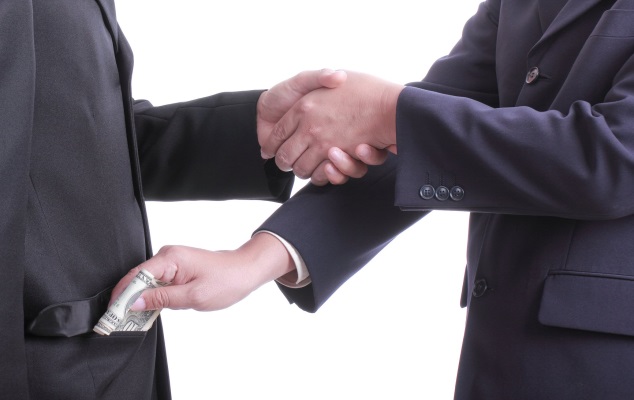 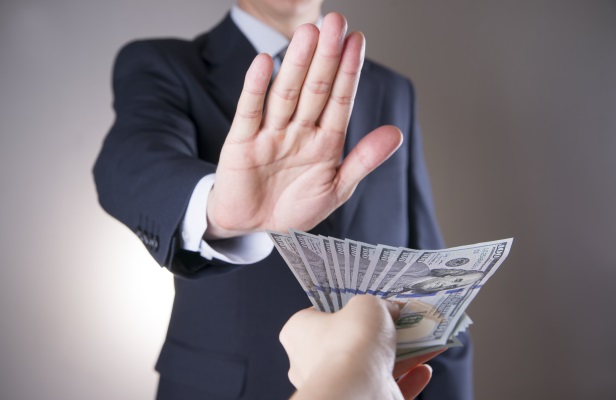 - В стране Законии не всегда было в порядке. Давным-давно было два государства: Можно и Нельзя. Они жили по разным законам. В государстве Можно все разрешено. А что разрешено вы узнаете, разгадав ребус.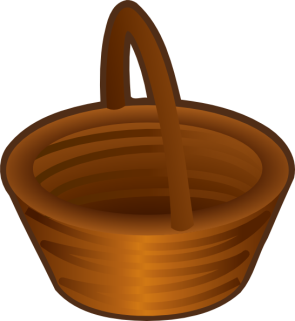 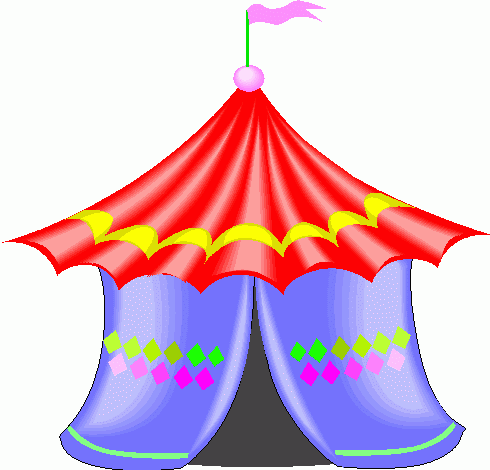 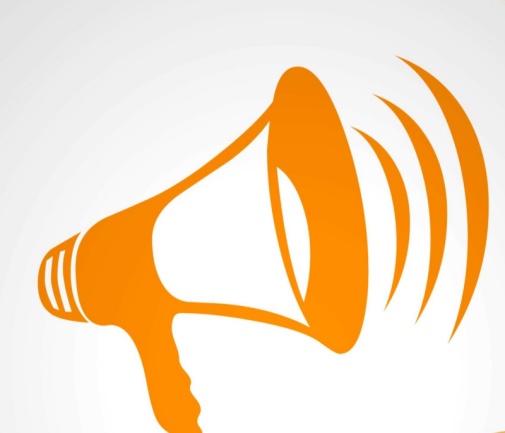 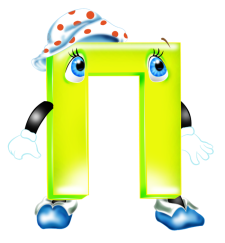 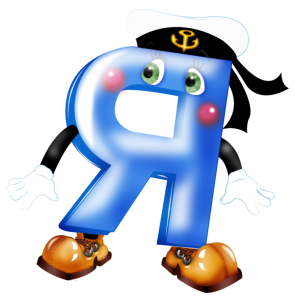 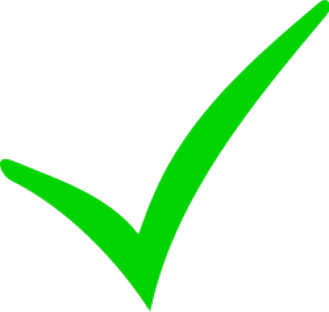 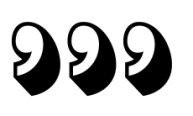 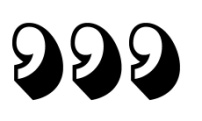 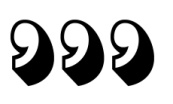 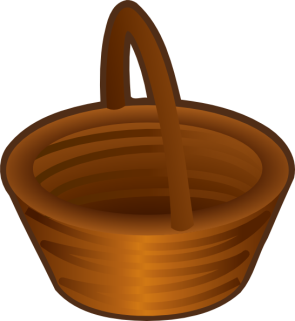 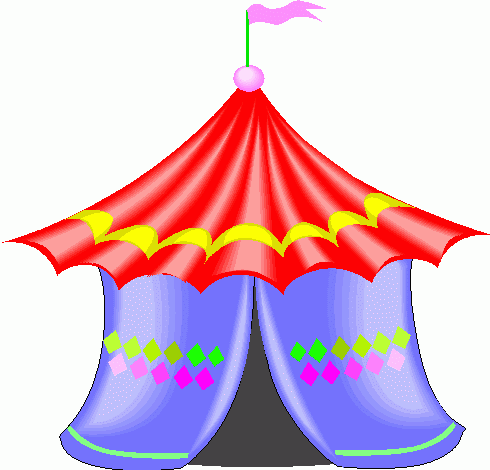 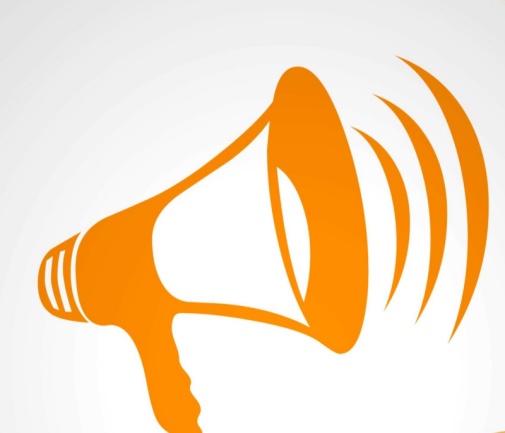 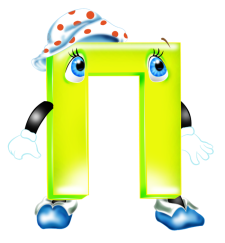 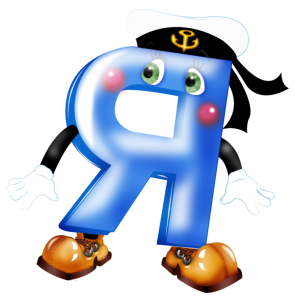 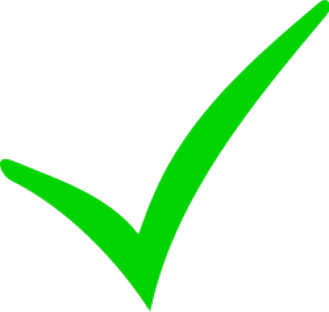 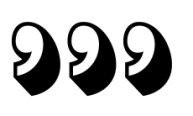 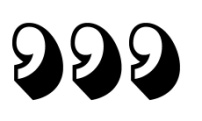 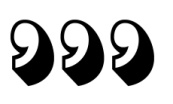 Ученики разгадывают слово.- А кто из вас знает значение этого слова? Что такое коррупция? - Согласно Российскому законодательству, коррупция – это злоупотребление служебным положением, дача и получение взятки, коммерческий подкуп, или иное незаконное использование своего должностного положения вопреки законным интересам общества и государства в целях получения выгоды в виде денег, ценностей, иного имущества или услуг имущественного характера.-Какие ассоциации у вас возникают  со словом «Коррупция»?  (взятка,  обман, подкуп и т.д.)-Найдите к какой картинке это слово относится! (рис.1)- В государстве Можно процветала коррупция! В государстве Нельзя жители жили совсем иначе. Там нельзя было убивать, грабить, нельзя не платить налоги, нельзя давать взятки,нельзя грубить друг другу.Государства постоянно враждовали между собой. И вот настал день решающей битвы. Сражение выиграло войско государство Можно. Оно захватило половину государства Нельзя и установило там свои порядки. Нетрудно догадаться, что тут началось!В городах и селах бывшего государства Нельзя стали воровать, заниматься вымогательством и взятничеством. Государство Нельзя не могло смериться с такими вольными поведениями и обратились за помощью к правителю станы Законии. Правитель выслушав жителей, пообещал освободить их, если они вернут себе искренность, доброту, честность, бдительность и открытость, пройдя испытания. Жители страны Нельзя согласились с правителем.-Ребята, мы сможем помочь пройти испытания жителям страны Нельзя?Испытание № 1Представьте себе,что объявили праздник “День непослушания” . Что бы вы стали делать?Учитель предлагает ребятам пофантазировать и высказать свое мнение.-Каким человеком вы бы себя почувствовали? (свободным)-Есть разные мнения, что такое свобода. Я приведу лишь некоторые из них.Каждой паре выдается листок с высказыванием.Свобода- это возможность делать все, что хочешь!Свобода- это независимость от кого-то!Свобода-это отсутствие стеснений, ограничений!Свобода- это возможность выбора!Свобода-это не вседозволенность!-Какое мнение вы поддерживаете? А какое правильное?-Попробуйте дать свое определение слову “свобода”.В истории человечества есть очень важный документ “Декларация прав человека и гражданина” Этот документ был принят во Франции в 1789г. Он формулирует понятие “свобода” следующим образом: “Свобода состоит в возможности делать все. Что не приносит вреда другому”Нормы и правила создаются во благо каждого человека, они удерживают нас от поступков, наносящих кому-то другому вред, чтобы свобода стала реальностью всех членов общества.  -Молодцы! Вы прошли отлично первое испытание!Испытание № 2  На доске разбросаны хаотично лучики солнца, где записаны качества человека. Ваша задача выбрать только те качества, какими должен обладать человек, качества которые нам помогут победить коррупцию и обман.-доброта,-грубость,-лживость,-искренность,-эгоизм,-честность,-мудрость,-зависть,-бдительность,-подозрительность,-отзывчивость,-лицемерие,-открытостьПосле того, как учащиеся выбрали правильные лучики, ребята их прикладывают к подготовленному плакату, где нарисовано солнце без лучей.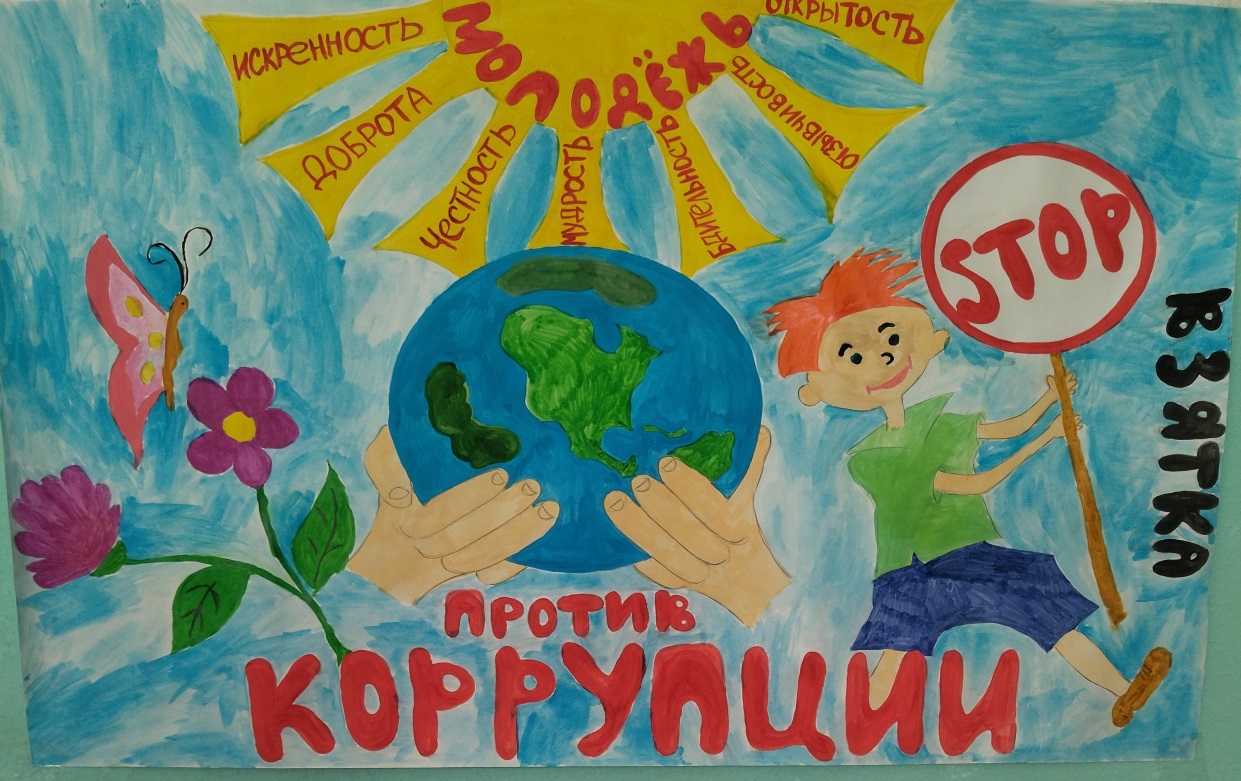 Учитель прикрепляет к доске табличку со словом “ЗАКОН”-Ребята, как вы понимаете слово “ЗАКОН”? (ответы детей)Закон-нормативно-правовой акт, содержащий общеобязательные правила поведения по важным вопросам общественной жизни,принятый высшим законодательным (представительным) органом государства или непосредственно гражданами путем референдума.-А что мы можем рассказать жителям Законии о наших законах?(ответы детей)Самый главный Закон нашей страны-Конституция Российской Федерации, которая была принята 12 декабря 1993г-Найдите в интернете от какого слово произошло слово “Конституция”(дети могут обратиться в свои телефоны)Слово “Конституция” произошло от латинского «constitution»-установление. В Конституции записано самое главное: как устроено государство, как организована и действует власть, каковы права и обязанности граждан, герб, флаг, гимн, столица и т.д.Испытание № 3Учитель предлагает учащимся двух групп,поработав с главой 2 Конституции РФ “Права и свободы человека и гражданина”, определить права, а второй группе –обязанности граждан. По ходу выполнения задания учитель фиксирует на доске ответы учащихся, поделив на две колонки – “ПРАВА” и “ОБЯЗАННОСТИ”.Следует особо обратить внимание учащихся на те права, которыми они пользуются как юные граждане России, находящиеся под защитой законов своей страны, и не то, что в полном объеме самостоятельно осуществлять свои права и обязанности гражданин Российской Федерации может с 18 лет (ст.60 Конституции РФ)Выводы учащихся:Главная обязанность граждан-соблюдать законы.Воспитывать уважение к законом надо с детства.За невыполнение законов обязательно обязательно наступает юридическая ответственность.  -Ребята, как вы думаете, люди  занимающиеся коррупцией нарушают закон? Что ждет человека, который нарушает закон? (наказание в виде лишения свободы)Уголовным кодексом Российской Федерации предусматривается уголовная ответственность вплоть до лишения свободы на срок до 15 лет как за получение взятки так и за дачу взятки. То есть перед законом отвечает не только лицо, которое получает взятку, но и то лицо, которое взятку дает, или от чьего имени взятка передается взяткополучателю. В случае, если взятка передается через посредника, то он также подлежит уголовной ответственности за пособничество в даче взятки.-Молодцы! Вы справились со всеми испытаниями! Помогли жителям страны Нельзя освободить от страны Можно. Страна  Можно пришла в упадок. Правитель страны Законии установил порядок, а все жители стали счастливы и довольны! Больше не процветала безнаказанность и коррупция в стане!  Ребята, хочется закончить наше путешествие словами С.Джонсона  “Закон есть высшее проявление человеческой мудрости, использующее опыт людей на благо общества”  АКЦИЯ «ЧИСТЫЕ ЛАДОШКИ»Ребята на листе чистой бумаги обводят свои ладошки. Вырезают их и пишут, какие честные и добрые поступки они совершали. Спасибо, всем!